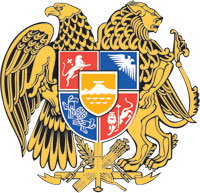 ՀԱՅԱՍՏԱՆԻ ՀԱՆՐԱՊԵՏՈՒԹՅԱՆ ԿԱՌԱՎԱՐՈՒԹՅՈՒՆՈ  Ր  Ո  Շ  Ո Ւ  Մ6 ապրիլի 2023 թվականի  N              - Ն«ՀԱՅԱՍՏԱՆԻ ՀԱՆՐԱՊԵՏՈՒԹՅԱՆ 2023 ԹՎԱԿԱՆԻ ՊԵՏԱԿԱՆ ԲՅՈՒՋԵԻ ՄԱՍԻՆ»  ՀԱՅԱՍՏԱՆԻ ՀԱՆՐԱՊԵՏՈՒԹՅԱՆ ՕՐԵՆՔՈՒՄ ՎԵՐԱԲԱՇԽՈՒՄ ԵՎ ԼՐԱՑՈՒՄ ԵՎ ՀԱՅԱՍՏԱՆԻ ՀԱՆՐԱՊԵՏՈՒԹՅԱՆ ԿԱՌԱՎԱՐՈՒԹՅԱՆ 2022 ԹՎԱԿԱՆԻ ԴԵԿՏԵՄԲԵՐԻ 29-Ի N 2111-Ն ՈՐՈՇՄԱՆ ՄԵՋ ՓՈՓՈԽՈՒԹՅՈՒՆՆԵՐ ԵՎ ԼՐԱՑՈՒՄՆԵՐ ԿԱՏԱՐԵԼՈՒ ՄԱՍԻՆ---------------------------------------------------------------------------------------------------------------«Հայաստանի Հանրապետության բյուջետային համակարգի մասին» Հայաստանի Հանրապետության օրենքի 19-րդ հոդվածի 3-րդ մասին, 23-րդ հոդվածի 3-րդ մասին և «Նորմատիվ իրավական ակտերի մասին» Հայաստանի Հանրապետության օրենքի 33-րդ հոդվածին համապատասխան՝ Հայաստանի Հանրապետության կառավարությունը    ո ր ո շ ու մ     է. 1. «Հայաստանի Հանրապետության 2023 թվականի պետական բյուջեի մասին» Հայաստանի Հանրապետության օրենքի N 1 հավելվածի N 2 աղյուսակում կատարել փոփոխություն և լրացում, Հայաստանի Հանրապետության կառավարության 2022 թվականի դեկտեմբերի 29-ի «Հայաստանի Հանրապետության 2023 թվականի պետական բյուջեի կատարումն ապահովող միջոցառումների մասին»  N 2111-Ն որոշման NN 3, 4, 5, 9 և 9.1 հավելվածներում կատարել փոփոխություններ՝ համաձայն NN 1, 2 և 3 հավելվածների։ 2. Սույն որոշումն ուժի մեջ է մտնում պաշտոնական հրապարակմանը հաջորդող օրվանից:ՀԱՅԱՍՏԱՆԻ ՀԱՆՐԱՊԵՏՈՒԹՅԱՆ           ՎԱՐՉԱՊԵՏ					    Ն. ՓԱՇԻՆՅԱՆ ԵրևանՀավելված N 1ՀՀ կառավարության 2023 թվականի	       												  ապրիլի 6-ի  N           - Ն  որոշման           ՀԱՅԱՍՏԱՆԻ ՀԱՆՐԱՊԵՏՈՒԹՅԱՆ               ՎԱՐՉԱՊԵՏԻ ԱՇԽԱՏԱԿԱԶՄԻ   		                   ՂԵԿԱՎԱՐ	                                                      		Ա. ՀԱՐՈՒԹՅՈՒՆՅԱՆՀավելված N 2ՀՀ կառավարության 2023 թվականի	       												   ապրիլի 6-ի  N           - Ն որոշման                       ՀԱՅԱՍՏԱՆԻ ՀԱՆՐԱՊԵՏՈՒԹՅԱՆ                           ՎԱՐՉԱՊԵՏԻ ԱՇԽԱՏԱԿԱԶՄԻ   		                              ՂԵԿԱՎԱՐ	                                                      	Ա. ՀԱՐՈՒԹՅՈՒՆՅԱՆՀավելված N 3ՀՀ կառավարության 2023 թվականի	       												  ապրիլի 6-ի  N           - Ն  որոշման                        ՀԱՅԱՍՏԱՆԻ ՀԱՆՐԱՊԵՏՈՒԹՅԱՆ                            ՎԱՐՉԱՊԵՏԻ ԱՇԽԱՏԱԿԱԶՄԻ   		                                   ՂԵԿԱՎԱՐ	                                                    	Ա. ՀԱՐՈՒԹՅՈՒՆՅԱՆ «ՀԱՅԱՍՏԱՆԻ ՀԱՆՐԱՊԵՏՈՒԹՅԱՆ 2023 ԹՎԱԿԱՆԻ ՊԵՏԱԿԱՆ ԲՅՈՒՋԵԻ ՄԱՍԻՆ» ՀԱՅԱՍՏԱՆԻ ՀԱՆՐԱՊԵՏՈՒԹՅԱՆ ՕՐԵՆՔԻ N 1 ՀԱՎԵԼՎԱԾԻ N 2 ԱՂՅՈՒՍԱԿՈՒՄ ԿԱՏԱՐՎՈՂ ՎԵՐԱԲԱՇԽՈՒՄԸ ԵՎ ԼՐԱՑՈՒՄԸ ԵՎ ՀԱՅԱՍՏԱՆԻ ՀԱՆՐԱՊԵՏՈՒԹՅԱՆ ԿԱՌԱՎԱՐՈՒԹՅԱՆ 2022 ԹՎԱԿԱՆԻ ԴԵԿՏԵՄԲԵՐԻ 29-Ի N 2111-Ն ՈՐՈՇՄԱՆ N 5 ՀԱՎԵԼՎԱԾԻ N 1 ԱՂՅՈՒՍԱԿՈՒՄ ԿԱՏԱՐՎՈՂ ՓՈՓՈԽՈՒԹՅՈՒՆՆԵՐԸ  ԵՎ ԼՐԱՑՈՒՄՆԵՐԸ «ՀԱՅԱՍՏԱՆԻ ՀԱՆՐԱՊԵՏՈՒԹՅԱՆ 2023 ԹՎԱԿԱՆԻ ՊԵՏԱԿԱՆ ԲՅՈՒՋԵԻ ՄԱՍԻՆ» ՀԱՅԱՍՏԱՆԻ ՀԱՆՐԱՊԵՏՈՒԹՅԱՆ ՕՐԵՆՔԻ N 1 ՀԱՎԵԼՎԱԾԻ N 2 ԱՂՅՈՒՍԱԿՈՒՄ ԿԱՏԱՐՎՈՂ ՎԵՐԱԲԱՇԽՈՒՄԸ ԵՎ ԼՐԱՑՈՒՄԸ ԵՎ ՀԱՅԱՍՏԱՆԻ ՀԱՆՐԱՊԵՏՈՒԹՅԱՆ ԿԱՌԱՎԱՐՈՒԹՅԱՆ 2022 ԹՎԱԿԱՆԻ ԴԵԿՏԵՄԲԵՐԻ 29-Ի N 2111-Ն ՈՐՈՇՄԱՆ N 5 ՀԱՎԵԼՎԱԾԻ N 1 ԱՂՅՈՒՍԱԿՈՒՄ ԿԱՏԱՐՎՈՂ ՓՈՓՈԽՈՒԹՅՈՒՆՆԵՐԸ  ԵՎ ԼՐԱՑՈՒՄՆԵՐԸ «ՀԱՅԱՍՏԱՆԻ ՀԱՆՐԱՊԵՏՈՒԹՅԱՆ 2023 ԹՎԱԿԱՆԻ ՊԵՏԱԿԱՆ ԲՅՈՒՋԵԻ ՄԱՍԻՆ» ՀԱՅԱՍՏԱՆԻ ՀԱՆՐԱՊԵՏՈՒԹՅԱՆ ՕՐԵՆՔԻ N 1 ՀԱՎԵԼՎԱԾԻ N 2 ԱՂՅՈՒՍԱԿՈՒՄ ԿԱՏԱՐՎՈՂ ՎԵՐԱԲԱՇԽՈՒՄԸ ԵՎ ԼՐԱՑՈՒՄԸ ԵՎ ՀԱՅԱՍՏԱՆԻ ՀԱՆՐԱՊԵՏՈՒԹՅԱՆ ԿԱՌԱՎԱՐՈՒԹՅԱՆ 2022 ԹՎԱԿԱՆԻ ԴԵԿՏԵՄԲԵՐԻ 29-Ի N 2111-Ն ՈՐՈՇՄԱՆ N 5 ՀԱՎԵԼՎԱԾԻ N 1 ԱՂՅՈՒՍԱԿՈՒՄ ԿԱՏԱՐՎՈՂ ՓՈՓՈԽՈՒԹՅՈՒՆՆԵՐԸ  ԵՎ ԼՐԱՑՈՒՄՆԵՐԸ «ՀԱՅԱՍՏԱՆԻ ՀԱՆՐԱՊԵՏՈՒԹՅԱՆ 2023 ԹՎԱԿԱՆԻ ՊԵՏԱԿԱՆ ԲՅՈՒՋԵԻ ՄԱՍԻՆ» ՀԱՅԱՍՏԱՆԻ ՀԱՆՐԱՊԵՏՈՒԹՅԱՆ ՕՐԵՆՔԻ N 1 ՀԱՎԵԼՎԱԾԻ N 2 ԱՂՅՈՒՍԱԿՈՒՄ ԿԱՏԱՐՎՈՂ ՎԵՐԱԲԱՇԽՈՒՄԸ ԵՎ ԼՐԱՑՈՒՄԸ ԵՎ ՀԱՅԱՍՏԱՆԻ ՀԱՆՐԱՊԵՏՈՒԹՅԱՆ ԿԱՌԱՎԱՐՈՒԹՅԱՆ 2022 ԹՎԱԿԱՆԻ ԴԵԿՏԵՄԲԵՐԻ 29-Ի N 2111-Ն ՈՐՈՇՄԱՆ N 5 ՀԱՎԵԼՎԱԾԻ N 1 ԱՂՅՈՒՍԱԿՈՒՄ ԿԱՏԱՐՎՈՂ ՓՈՓՈԽՈՒԹՅՈՒՆՆԵՐԸ  ԵՎ ԼՐԱՑՈՒՄՆԵՐԸ «ՀԱՅԱՍՏԱՆԻ ՀԱՆՐԱՊԵՏՈՒԹՅԱՆ 2023 ԹՎԱԿԱՆԻ ՊԵՏԱԿԱՆ ԲՅՈՒՋԵԻ ՄԱՍԻՆ» ՀԱՅԱՍՏԱՆԻ ՀԱՆՐԱՊԵՏՈՒԹՅԱՆ ՕՐԵՆՔԻ N 1 ՀԱՎԵԼՎԱԾԻ N 2 ԱՂՅՈՒՍԱԿՈՒՄ ԿԱՏԱՐՎՈՂ ՎԵՐԱԲԱՇԽՈՒՄԸ ԵՎ ԼՐԱՑՈՒՄԸ ԵՎ ՀԱՅԱՍՏԱՆԻ ՀԱՆՐԱՊԵՏՈՒԹՅԱՆ ԿԱՌԱՎԱՐՈՒԹՅԱՆ 2022 ԹՎԱԿԱՆԻ ԴԵԿՏԵՄԲԵՐԻ 29-Ի N 2111-Ն ՈՐՈՇՄԱՆ N 5 ՀԱՎԵԼՎԱԾԻ N 1 ԱՂՅՈՒՍԱԿՈՒՄ ԿԱՏԱՐՎՈՂ ՓՈՓՈԽՈՒԹՅՈՒՆՆԵՐԸ  ԵՎ ԼՐԱՑՈՒՄՆԵՐԸ «ՀԱՅԱՍՏԱՆԻ ՀԱՆՐԱՊԵՏՈՒԹՅԱՆ 2023 ԹՎԱԿԱՆԻ ՊԵՏԱԿԱՆ ԲՅՈՒՋԵԻ ՄԱՍԻՆ» ՀԱՅԱՍՏԱՆԻ ՀԱՆՐԱՊԵՏՈՒԹՅԱՆ ՕՐԵՆՔԻ N 1 ՀԱՎԵԼՎԱԾԻ N 2 ԱՂՅՈՒՍԱԿՈՒՄ ԿԱՏԱՐՎՈՂ ՎԵՐԱԲԱՇԽՈՒՄԸ ԵՎ ԼՐԱՑՈՒՄԸ ԵՎ ՀԱՅԱՍՏԱՆԻ ՀԱՆՐԱՊԵՏՈՒԹՅԱՆ ԿԱՌԱՎԱՐՈՒԹՅԱՆ 2022 ԹՎԱԿԱՆԻ ԴԵԿՏԵՄԲԵՐԻ 29-Ի N 2111-Ն ՈՐՈՇՄԱՆ N 5 ՀԱՎԵԼՎԱԾԻ N 1 ԱՂՅՈՒՍԱԿՈՒՄ ԿԱՏԱՐՎՈՂ ՓՈՓՈԽՈՒԹՅՈՒՆՆԵՐԸ  ԵՎ ԼՐԱՑՈՒՄՆԵՐԸ(հազ. դրամ) Ծրագրային դասիչըԾրագրային դասիչըԲյուջետային հատկացումների գլխավոր կարգադրիչների, ծրագրերի և միջոցառումների անվանումներըՑուցանիշների փոփոխությունը 
(ավելացումները նշված են դրական նշանով, իսկ նվազեցումները` փակագծերում)Ցուցանիշների փոփոխությունը 
(ավելացումները նշված են դրական նշանով, իսկ նվազեցումները` փակագծերում)Ցուցանիշների փոփոխությունը 
(ավելացումները նշված են դրական նշանով, իսկ նվազեցումները` փակագծերում)ծրագիրըմիջոցառումըԲյուջետային հատկացումների գլխավոր կարգադրիչների, ծրագրերի և միջոցառումների անվանումներըառաջին կիսամյակինն ամիստարի ԸՆԴԱՄԵՆԸ՝ ՀՀ արտաքին գործերի  նախարարություն142.5 հազար եվրոյին համարժեք դրամ142.5 հազար եվրոյին համարժեք դրամ190.0 հազար եվրոյին համարժեք դրամ 1118 Ծրագրի անվանումը`142.5 հազար եվրոյին համարժեք դրամ142.5 հազար եվրոյին համարժեք դրամ190.0 հազար եվրոյին համարժեք դրամ Համագործակցություն միջազգային կազմակերպությունների հետ Ծրագրի նպատակը` Միջազգային կազմակերպությունների հետ և դրանց շրջանակներում բնականոն փոխհարաբերությունների ու արդյունավետ համագործակցության ապահովում և ընդլայնում Վերջնական արդյունքի նկարագրությունը` Միջազգային կազմակերպություններում ՀՀ առավել ակտիվ ներգրավվածություն, լիարժեք անդամակցության ապահովում և ՀՀ շահերի պաշտպանություն: Հայաստանում միջազգ. կազմակերպությունների կողմից տարբեր ծրագրերի իրականացում, աջակցություն ընթացող բարեփոխումների գործընթացներին Ծրագրի միջոցառումներ Ծրագրի միջոցառումներ Ծրագրի միջոցառումներ11002 Միջոցառման անվանումը`142.5 հազար եվրոյին համարժեք դրամ142.5 հազար եվրոյին համարժեք դրամ190.0 հազար եվրոյին համարժեք դրամՀայաստանի Հանրապետությունում միջազգային նշանակության համաժողովների և այլ միջոցառումների կազմակերպում Միջոցառման նկարագրությունը`Հայաստանի Հանրապետությունում միջազգային նշանակության համաժողովների և այլ միջոցառումների կազմակերպման և իրականացման աշխատանքներ Միջոցառման տեսակը՝ Ծառայությունների մատուցում ՀՀ կառավարություն(142.5 հազար եվրոյին համարժեք դրամ)(142.5 հազար եվրոյին համարժեք դրամ)(190.0 հազար եվրոյին համարժեք դրամ) 1139 Ծրագրի անվանումը`(142.5 հազար եվրոյին համարժեք դրամ)(142.5 հազար եվրոյին համարժեք դրամ)(190.0 հազար եվրոյին համարժեք դրամ) ՀՀ կառավարության պահուստային ֆոնդ Ծրագրի նպատակը` Պետական բյուջեում չկանխատեսված, ինչպես նաև բյուջետային երաշխիքների ապահովման ծախսերի ֆինանսավորման ապահովում Վերջնական արդյունքի նկարագրությունը` Պահուստային ֆոնդի կառավարման արդյունավետության և թափանցիկության ապահովում Ծրագրի միջոցառումներ Ծրագրի միջոցառումներ Ծրագրի միջոցառումներ 11001 Միջոցառման անվանումը`(142.5 հազար եվրոյին համարժեք դրամ)(142.5 հազար եվրոյին համարժեք դրամ)(190.0 հազար եվրոյին համարժեք դրամ) ՀՀ կառավարության պահուստային ֆոնդ Միջոցառման նկարագրությունը` ՀՀ պետական բյուջեում նախատեսված ելքերի լրացուցիչ ֆինանսավորման, պետական բյուջեում չկանխատեսված ելքերի, ինչպես նաև բյուջետային երաշխիքների ապահովման ելքերի ֆինանսավորման ապահովում Միջոցառման տեսակը՝ Ծառայությունների մատուցումՀԱՅԱՍՏԱՆԻ ՀԱՆՐԱՊԵՏՈՒԹՅԱՆ ԿԱՌԱՎԱՐՈՒԹՅԱՆ 2022 ԹՎԱԿԱՆԻ ԴԵԿՏԵՄԲԵՐԻ 29-Ի N 2111-Ն ՈՐՈՇՄԱՆ NN 3 ԵՎ 4 ՀԱՎԵԼՎԱԾՆԵՐՈՒՄ ԿԱՏԱՐՎՈՂ ՓՈՓՈԽՈՒԹՅՈՒՆԵՐԸ ԵՎ ԼՐԱՑՈՒՄՆԵՐԸՀԱՅԱՍՏԱՆԻ ՀԱՆՐԱՊԵՏՈՒԹՅԱՆ ԿԱՌԱՎԱՐՈՒԹՅԱՆ 2022 ԹՎԱԿԱՆԻ ԴԵԿՏԵՄԲԵՐԻ 29-Ի N 2111-Ն ՈՐՈՇՄԱՆ NN 3 ԵՎ 4 ՀԱՎԵԼՎԱԾՆԵՐՈՒՄ ԿԱՏԱՐՎՈՂ ՓՈՓՈԽՈՒԹՅՈՒՆԵՐԸ ԵՎ ԼՐԱՑՈՒՄՆԵՐԸՀԱՅԱՍՏԱՆԻ ՀԱՆՐԱՊԵՏՈՒԹՅԱՆ ԿԱՌԱՎԱՐՈՒԹՅԱՆ 2022 ԹՎԱԿԱՆԻ ԴԵԿՏԵՄԲԵՐԻ 29-Ի N 2111-Ն ՈՐՈՇՄԱՆ NN 3 ԵՎ 4 ՀԱՎԵԼՎԱԾՆԵՐՈՒՄ ԿԱՏԱՐՎՈՂ ՓՈՓՈԽՈՒԹՅՈՒՆԵՐԸ ԵՎ ԼՐԱՑՈՒՄՆԵՐԸՀԱՅԱՍՏԱՆԻ ՀԱՆՐԱՊԵՏՈՒԹՅԱՆ ԿԱՌԱՎԱՐՈՒԹՅԱՆ 2022 ԹՎԱԿԱՆԻ ԴԵԿՏԵՄԲԵՐԻ 29-Ի N 2111-Ն ՈՐՈՇՄԱՆ NN 3 ԵՎ 4 ՀԱՎԵԼՎԱԾՆԵՐՈՒՄ ԿԱՏԱՐՎՈՂ ՓՈՓՈԽՈՒԹՅՈՒՆԵՐԸ ԵՎ ԼՐԱՑՈՒՄՆԵՐԸՀԱՅԱՍՏԱՆԻ ՀԱՆՐԱՊԵՏՈՒԹՅԱՆ ԿԱՌԱՎԱՐՈՒԹՅԱՆ 2022 ԹՎԱԿԱՆԻ ԴԵԿՏԵՄԲԵՐԻ 29-Ի N 2111-Ն ՈՐՈՇՄԱՆ NN 3 ԵՎ 4 ՀԱՎԵԼՎԱԾՆԵՐՈՒՄ ԿԱՏԱՐՎՈՂ ՓՈՓՈԽՈՒԹՅՈՒՆԵՐԸ ԵՎ ԼՐԱՑՈՒՄՆԵՐԸՀԱՅԱՍՏԱՆԻ ՀԱՆՐԱՊԵՏՈՒԹՅԱՆ ԿԱՌԱՎԱՐՈՒԹՅԱՆ 2022 ԹՎԱԿԱՆԻ ԴԵԿՏԵՄԲԵՐԻ 29-Ի N 2111-Ն ՈՐՈՇՄԱՆ NN 3 ԵՎ 4 ՀԱՎԵԼՎԱԾՆԵՐՈՒՄ ԿԱՏԱՐՎՈՂ ՓՈՓՈԽՈՒԹՅՈՒՆԵՐԸ ԵՎ ԼՐԱՑՈՒՄՆԵՐԸՀԱՅԱՍՏԱՆԻ ՀԱՆՐԱՊԵՏՈՒԹՅԱՆ ԿԱՌԱՎԱՐՈՒԹՅԱՆ 2022 ԹՎԱԿԱՆԻ ԴԵԿՏԵՄԲԵՐԻ 29-Ի N 2111-Ն ՈՐՈՇՄԱՆ NN 3 ԵՎ 4 ՀԱՎԵԼՎԱԾՆԵՐՈՒՄ ԿԱՏԱՐՎՈՂ ՓՈՓՈԽՈՒԹՅՈՒՆԵՐԸ ԵՎ ԼՐԱՑՈՒՄՆԵՐԸՀԱՅԱՍՏԱՆԻ ՀԱՆՐԱՊԵՏՈՒԹՅԱՆ ԿԱՌԱՎԱՐՈՒԹՅԱՆ 2022 ԹՎԱԿԱՆԻ ԴԵԿՏԵՄԲԵՐԻ 29-Ի N 2111-Ն ՈՐՈՇՄԱՆ NN 3 ԵՎ 4 ՀԱՎԵԼՎԱԾՆԵՐՈՒՄ ԿԱՏԱՐՎՈՂ ՓՈՓՈԽՈՒԹՅՈՒՆԵՐԸ ԵՎ ԼՐԱՑՈՒՄՆԵՐԸՀԱՅԱՍՏԱՆԻ ՀԱՆՐԱՊԵՏՈՒԹՅԱՆ ԿԱՌԱՎԱՐՈՒԹՅԱՆ 2022 ԹՎԱԿԱՆԻ ԴԵԿՏԵՄԲԵՐԻ 29-Ի N 2111-Ն ՈՐՈՇՄԱՆ NN 3 ԵՎ 4 ՀԱՎԵԼՎԱԾՆԵՐՈՒՄ ԿԱՏԱՐՎՈՂ ՓՈՓՈԽՈՒԹՅՈՒՆԵՐԸ ԵՎ ԼՐԱՑՈՒՄՆԵՐԸ(հազ. դրամ)  Գործառական դասիչըԳործառական դասիչըԳործառական դասիչըԾրագրային դասիչըԾրագրային դասիչըԲյուջետային ծախսերի գործառական դասակարգման բաժինների, խմբերի և դասերի, բյուջետային ծրագրերի, միջոցառումների բյուջետային հատկացումների գլխավոր կարգադրիչների անվանումներըՑուցանիշների փոփոխությունը 
(ավելացումները նշված են դրական նշանով, իսկ նվազեցումները` փակագծերում)Ցուցանիշների փոփոխությունը 
(ավելացումները նշված են դրական նշանով, իսկ նվազեցումները` փակագծերում)Ցուցանիշների փոփոխությունը 
(ավելացումները նշված են դրական նշանով, իսկ նվազեցումները` փակագծերում)բաժինըխումբըդասըծրագիրըմիջոցառումըԲյուջետային ծախսերի գործառական դասակարգման բաժինների, խմբերի և դասերի, բյուջետային ծրագրերի, միջոցառումների բյուջետային հատկացումների գլխավոր կարգադրիչների անվանումներըառաջին կիսամյակինն ամիստարի ԸՆԴԱՄԵՆԸ՝ ԾԱԽՍԵՐ--- այդ թվում` 01 ԸՆԴՀԱՆՈՒՐ ԲՆՈՒՅԹԻ ՀԱՆՐԱՅԻՆ ԾԱՌԱՅՈՒԹՅՈՒՆՆԵՐ142.5 հազար եվրոյին համարժեք դրամ142.5 հազար եվրոյին համարժեք դրամ190.0 հազար եվրոյին համարժեք դրամ այդ թվում` 01 Օրենսդիր և գործադիր  մարմիններ, պետական կառավարում, ֆինանսական և հարկաբյուջետային հարաբերություններ, արտաքին հարաբերություններ142.5 հազար եվրոյին համարժեք դրամ142.5 հազար եվրոյին համարժեք դրամ190.0 հազար եվրոյին համարժեք դրամ այդ թվում` 03 Արտաքին հարաբերություններ142.5 հազար եվրոյին համարժեք դրամ142.5 հազար եվրոյին համարժեք դրամ190.0 հազար եվրոյին համարժեք դրամ այդ թվում` 1118 Համագործակցություն միջազգային կազմակերպությունների հետ142.5 հազար եվրոյին համարժեք դրամ142.5 հազար եվրոյին համարժեք դրամ190.0 հազար եվրոյին համարժեք դրամ այդ թվում`11002Հայաստանի Հանրապետությունում միջազգային նշանակության համաժողովների և այլ միջոցառումների կազմակերպում142.5 հազար եվրոյին համարժեք դրամ142.5 հազար եվրոյին համարժեք դրամ190.0 հազար եվրոյին համարժեք դրամ այդ թվում` ըստ կատարողների ՀՀ արտաքին գործերի  նախարարություն142.5 հազար եվրոյին համարժեք դրամ142.5 հազար եվրոյին համարժեք դրամ190.0 հազար եվրոյին համարժեք դրամ այդ թվում` բյուջետային ծախսերի տնտեսագիտական դասակարգման հոդվածներ ԸՆԴԱՄԵՆԸ՝ ԾԱԽՍԵՐ142.5 հազար եվրոյին համարժեք դրամ142.5 հազար եվրոյին համարժեք դրամ190.0 հազար եվրոյին համարժեք դրամ ԸՆԹԱՑԻԿ ԾԱԽՍԵՐ142.5 հազար եվրոյին համարժեք դրամ142.5 հազար եվրոյին համարժեք դրամ190.0 հազար եվրոյին համարժեք դրամ ԴՐԱՄԱՇՆՈՐՀՆԵՐ142.5 հազար եվրոյին համարժեք դրամ142.5 հազար եվրոյին համարժեք դրամ190.0 հազար եվրոյին համարժեք դրամ Դրամաշնորհներ միջազգային  կազմակերպություններին142.5 հազար եվրոյին համարժեք դրամ142.5 հազար եվրոյին համարժեք դրամ190.0 հազար եվրոյին համարժեք դրամ - Ընթացիկ դրամաշնորհներ միջազգային կազմակերպություններին142.5 հազար եվրոյին համարժեք դրամ142.5 հազար եվրոյին համարժեք դրամ190.0 հազար եվրոյին համարժեք դրամ 11 ՀԻՄՆԱԿԱՆ ԲԱԺԻՆՆԵՐԻՆ ՉԴԱՍՎՈՂ ՊԱՀՈՒՍՏԱՅԻՆ ՖՈՆԴԵՐ(142.5 հազար եվրոյին համարժեք դրամ)(142.5 հազար եվրոյին համարժեք դրամ)(190.0 հազար եվրոյին համարժեք դրամ) այդ թվում` 01 ՀՀ կառավարության և համայնքների պահուստային ֆոնդ(142.5 հազար եվրոյին համարժեք դրամ)(142.5 հազար եվրոյին համարժեք դրամ)(190.0 հազար եվրոյին համարժեք դրամ) այդ թվում` 01 ՀՀ կառավարության պահուստային ֆոնդ(142.5 հազար եվրոյին համարժեք դրամ)(142.5 հազար եվրոյին համարժեք դրամ)(190.0 հազար եվրոյին համարժեք դրամ) այդ թվում` ՀՀ կառավարություն(142.5 հազար եվրոյին համարժեք դրամ)(142.5 հազար եվրոյին համարժեք դրամ)(190.0 հազար եվրոյին համարժեք դրամ) այդ թվում` 1139 ՀՀ կառավարության պահուստային ֆոնդ(142.5 հազար եվրոյին համարժեք դրամ)(142.5 հազար եվրոյին համարժեք դրամ)(190.0 հազար եվրոյին համարժեք դրամ) այդ թվում` 11001 ՀՀ կառավարության պահուստային ֆոնդ(142.5 հազար եվրոյին համարժեք դրամ)(142.5 հազար եվրոյին համարժեք դրամ)(190.0 հազար եվրոյին համարժեք դրամ) այդ թվում` ըստ կատարողների ՀՀ կառավարություն(142.5 հազար եվրոյին համարժեք դրամ)(142.5 հազար եվրոյին համարժեք դրամ)(190.0 հազար եվրոյին համարժեք դրամ) այդ թվում` բյուջետային ծախսերի տնտեսագիտական դասակարգման հոդվածներ ԸՆԴԱՄԵՆԸ՝ ԾԱԽՍԵՐ(142.5 հազար եվրոյին համարժեք դրամ)(142.5 հազար եվրոյին համարժեք դրամ)(190.0 հազար եվրոյին համարժեք դրամ) ԸՆԹԱՑԻԿ ԾԱԽՍԵՐ(142.5 հազար եվրոյին համարժեք դրամ)(142.5 հազար եվրոյին համարժեք դրամ)(190.0 հազար եվրոյին համարժեք դրամ) ԱՅԼ  ԾԱԽՍԵՐ(142.5 հազար եվրոյին համարժեք դրամ)(142.5 հազար եվրոյին համարժեք դրամ)(190.0 հազար եվրոյին համարժեք դրամ) Պահուստային միջոցներ(142.5 հազար եվրոյին համարժեք դրամ)(142.5 հազար եվրոյին համարժեք դրամ)(190.0 հազար եվրոյին համարժեք դրամ)
 ՀԱՅԱՍՏԱՆԻ ՀԱՆՐԱՊԵՏՈՒԹՅԱՆ ԿԱՌԱՎԱՐՈՒԹՅԱՆ 2022 ԹՎԱԿԱՆԻ ԴԵԿՏԵՄԲԵՐԻ 29-Ի N 2111-Ն ՈՐՈՇՄԱՆ NN 9  ԵՎ 9.1 ՀԱՎԵԼՎԱԾՆԵՐԻ NN 9.11 ԵՎ 9.1.11 ԱՂՅՈՒՍԱԿՆԵՐՈՒՄ ԵՎ NN 9.47 ԵՎ 9.1.58 ԱՂՅՈՒՍԱԿՆԵՐՈՒՄ ԿԱՏԱՐՎՈՂ ՓՈՓՈԽՈՒԹՅՈՒՆՆԵՐԸ
 ՀԱՅԱՍՏԱՆԻ ՀԱՆՐԱՊԵՏՈՒԹՅԱՆ ԿԱՌԱՎԱՐՈՒԹՅԱՆ 2022 ԹՎԱԿԱՆԻ ԴԵԿՏԵՄԲԵՐԻ 29-Ի N 2111-Ն ՈՐՈՇՄԱՆ NN 9  ԵՎ 9.1 ՀԱՎԵԼՎԱԾՆԵՐԻ NN 9.11 ԵՎ 9.1.11 ԱՂՅՈՒՍԱԿՆԵՐՈՒՄ ԵՎ NN 9.47 ԵՎ 9.1.58 ԱՂՅՈՒՍԱԿՆԵՐՈՒՄ ԿԱՏԱՐՎՈՂ ՓՈՓՈԽՈՒԹՅՈՒՆՆԵՐԸ
 ՀԱՅԱՍՏԱՆԻ ՀԱՆՐԱՊԵՏՈՒԹՅԱՆ ԿԱՌԱՎԱՐՈՒԹՅԱՆ 2022 ԹՎԱԿԱՆԻ ԴԵԿՏԵՄԲԵՐԻ 29-Ի N 2111-Ն ՈՐՈՇՄԱՆ NN 9  ԵՎ 9.1 ՀԱՎԵԼՎԱԾՆԵՐԻ NN 9.11 ԵՎ 9.1.11 ԱՂՅՈՒՍԱԿՆԵՐՈՒՄ ԵՎ NN 9.47 ԵՎ 9.1.58 ԱՂՅՈՒՍԱԿՆԵՐՈՒՄ ԿԱՏԱՐՎՈՂ ՓՈՓՈԽՈՒԹՅՈՒՆՆԵՐԸ
 ՀԱՅԱՍՏԱՆԻ ՀԱՆՐԱՊԵՏՈՒԹՅԱՆ ԿԱՌԱՎԱՐՈՒԹՅԱՆ 2022 ԹՎԱԿԱՆԻ ԴԵԿՏԵՄԲԵՐԻ 29-Ի N 2111-Ն ՈՐՈՇՄԱՆ NN 9  ԵՎ 9.1 ՀԱՎԵԼՎԱԾՆԵՐԻ NN 9.11 ԵՎ 9.1.11 ԱՂՅՈՒՍԱԿՆԵՐՈՒՄ ԵՎ NN 9.47 ԵՎ 9.1.58 ԱՂՅՈՒՍԱԿՆԵՐՈՒՄ ԿԱՏԱՐՎՈՂ ՓՈՓՈԽՈՒԹՅՈՒՆՆԵՐԸ
 ՀԱՅԱՍՏԱՆԻ ՀԱՆՐԱՊԵՏՈՒԹՅԱՆ ԿԱՌԱՎԱՐՈՒԹՅԱՆ 2022 ԹՎԱԿԱՆԻ ԴԵԿՏԵՄԲԵՐԻ 29-Ի N 2111-Ն ՈՐՈՇՄԱՆ NN 9  ԵՎ 9.1 ՀԱՎԵԼՎԱԾՆԵՐԻ NN 9.11 ԵՎ 9.1.11 ԱՂՅՈՒՍԱԿՆԵՐՈՒՄ ԵՎ NN 9.47 ԵՎ 9.1.58 ԱՂՅՈՒՍԱԿՆԵՐՈՒՄ ԿԱՏԱՐՎՈՂ ՓՈՓՈԽՈՒԹՅՈՒՆՆԵՐԸ
 ՀԱՅԱՍՏԱՆԻ ՀԱՆՐԱՊԵՏՈՒԹՅԱՆ ԿԱՌԱՎԱՐՈՒԹՅԱՆ 2022 ԹՎԱԿԱՆԻ ԴԵԿՏԵՄԲԵՐԻ 29-Ի N 2111-Ն ՈՐՈՇՄԱՆ NN 9  ԵՎ 9.1 ՀԱՎԵԼՎԱԾՆԵՐԻ NN 9.11 ԵՎ 9.1.11 ԱՂՅՈՒՍԱԿՆԵՐՈՒՄ ԵՎ NN 9.47 ԵՎ 9.1.58 ԱՂՅՈՒՍԱԿՆԵՐՈՒՄ ԿԱՏԱՐՎՈՂ ՓՈՓՈԽՈՒԹՅՈՒՆՆԵՐԸ
 ՀԱՅԱՍՏԱՆԻ ՀԱՆՐԱՊԵՏՈՒԹՅԱՆ ԿԱՌԱՎԱՐՈՒԹՅԱՆ 2022 ԹՎԱԿԱՆԻ ԴԵԿՏԵՄԲԵՐԻ 29-Ի N 2111-Ն ՈՐՈՇՄԱՆ NN 9  ԵՎ 9.1 ՀԱՎԵԼՎԱԾՆԵՐԻ NN 9.11 ԵՎ 9.1.11 ԱՂՅՈՒՍԱԿՆԵՐՈՒՄ ԵՎ NN 9.47 ԵՎ 9.1.58 ԱՂՅՈՒՍԱԿՆԵՐՈՒՄ ԿԱՏԱՐՎՈՂ ՓՈՓՈԽՈՒԹՅՈՒՆՆԵՐԸ
 ՀԱՅԱՍՏԱՆԻ ՀԱՆՐԱՊԵՏՈՒԹՅԱՆ ԿԱՌԱՎԱՐՈՒԹՅԱՆ 2022 ԹՎԱԿԱՆԻ ԴԵԿՏԵՄԲԵՐԻ 29-Ի N 2111-Ն ՈՐՈՇՄԱՆ NN 9  ԵՎ 9.1 ՀԱՎԵԼՎԱԾՆԵՐԻ NN 9.11 ԵՎ 9.1.11 ԱՂՅՈՒՍԱԿՆԵՐՈՒՄ ԵՎ NN 9.47 ԵՎ 9.1.58 ԱՂՅՈՒՍԱԿՆԵՐՈՒՄ ԿԱՏԱՐՎՈՂ ՓՈՓՈԽՈՒԹՅՈՒՆՆԵՐԸ
 ՀԱՅԱՍՏԱՆԻ ՀԱՆՐԱՊԵՏՈՒԹՅԱՆ ԿԱՌԱՎԱՐՈՒԹՅԱՆ 2022 ԹՎԱԿԱՆԻ ԴԵԿՏԵՄԲԵՐԻ 29-Ի N 2111-Ն ՈՐՈՇՄԱՆ NN 9  ԵՎ 9.1 ՀԱՎԵԼՎԱԾՆԵՐԻ NN 9.11 ԵՎ 9.1.11 ԱՂՅՈՒՍԱԿՆԵՐՈՒՄ ԵՎ NN 9.47 ԵՎ 9.1.58 ԱՂՅՈՒՍԱԿՆԵՐՈՒՄ ԿԱՏԱՐՎՈՂ ՓՈՓՈԽՈՒԹՅՈՒՆՆԵՐԸ
 ՀԱՅԱՍՏԱՆԻ ՀԱՆՐԱՊԵՏՈՒԹՅԱՆ ԿԱՌԱՎԱՐՈՒԹՅԱՆ 2022 ԹՎԱԿԱՆԻ ԴԵԿՏԵՄԲԵՐԻ 29-Ի N 2111-Ն ՈՐՈՇՄԱՆ NN 9  ԵՎ 9.1 ՀԱՎԵԼՎԱԾՆԵՐԻ NN 9.11 ԵՎ 9.1.11 ԱՂՅՈՒՍԱԿՆԵՐՈՒՄ ԵՎ NN 9.47 ԵՎ 9.1.58 ԱՂՅՈՒՍԱԿՆԵՐՈՒՄ ԿԱՏԱՐՎՈՂ ՓՈՓՈԽՈՒԹՅՈՒՆՆԵՐԸ Աղյուսակ 9.11 և աղյուսակ 9.1.11 Աղյուսակ 9.11 և աղյուսակ 9.1.11 ՀՀ արտաքին գործերի  նախարարություն  ՀՀ արտաքին գործերի  նախարարություն  ՀՀ արտաքին գործերի  նախարարություն  ՀՀ արտաքին գործերի  նախարարություն  ՀՀ արտաքին գործերի  նախարարություն  ՄԱՍ 2. ՊԵՏԱԿԱՆ ՄԱՐՄՆԻ ԳԾՈՎ ԱՐԴՅՈՒՆՔԱՅԻՆ (ԿԱՏԱՐՈՂԱԿԱՆ) ՑՈՒՑԱՆԻՇՆԵՐԸ  ՄԱՍ 2. ՊԵՏԱԿԱՆ ՄԱՐՄՆԻ ԳԾՈՎ ԱՐԴՅՈՒՆՔԱՅԻՆ (ԿԱՏԱՐՈՂԱԿԱՆ) ՑՈՒՑԱՆԻՇՆԵՐԸ  ՄԱՍ 2. ՊԵՏԱԿԱՆ ՄԱՐՄՆԻ ԳԾՈՎ ԱՐԴՅՈՒՆՔԱՅԻՆ (ԿԱՏԱՐՈՂԱԿԱՆ) ՑՈՒՑԱՆԻՇՆԵՐԸ  ՄԱՍ 2. ՊԵՏԱԿԱՆ ՄԱՐՄՆԻ ԳԾՈՎ ԱՐԴՅՈՒՆՔԱՅԻՆ (ԿԱՏԱՐՈՂԱԿԱՆ) ՑՈՒՑԱՆԻՇՆԵՐԸ  ՄԱՍ 2. ՊԵՏԱԿԱՆ ՄԱՐՄՆԻ ԳԾՈՎ ԱՐԴՅՈՒՆՔԱՅԻՆ (ԿԱՏԱՐՈՂԱԿԱՆ) ՑՈՒՑԱՆԻՇՆԵՐԸ  Ծրագրի դասիչը  Ծրագրի անվանումը  Ծրագրի անվանումը  Ծրագրի անվանումը  Ծրագրի անվանումը  1118  Համագործակցություն միջազգային կազմակերպությունների հետ  Համագործակցություն միջազգային կազմակերպությունների հետ  Համագործակցություն միջազգային կազմակերպությունների հետ  Համագործակցություն միջազգային կազմակերպությունների հետ  Ծրագրի միջոցառումները  Ծրագրի միջոցառումները  Ծրագրի միջոցառումները  Ծրագրի միջոցառումները  Ծրագրի միջոցառումները  Ծրագրի դասիչը` 1118Ցուցանիշների փոփոխությունը 
(ավելացումները նշված են դրական նշանով, իսկ նվազեցումները` փակագծերում)Ցուցանիշների փոփոխությունը 
(ավելացումները նշված են դրական նշանով, իսկ նվազեցումները` փակագծերում)Ցուցանիշների փոփոխությունը 
(ավելացումները նշված են դրական նշանով, իսկ նվազեցումները` փակագծերում) Միջոցառման դասիչը`  11002 առաջին կիսամյակինն ամիստարի Միջոցառման անվանումը` Հայաստանի Հանրապետությունում միջազգային նշանակության համաժողովների և այլ միջոցառումների կազմակերպում Նկարագրությունը` Հայաստանի Հանրապետությունում միջազգային նշանակության համաժողովների և այլ միջոցառումների կազմակերպման և իրականացման աշխատանքներ Միջոցառման տեսակը`  Ծառայությունների մատուցում  Ծառայությունը մատուցող կազմակերպության(ների) անվանում(ներ)ը՝  ՀՀ արտաքին գործերի նախարարություն  Արդյունքի չափորոշիչներ  Արդյունքի չափորոշիչներ 2023 թվականի հոկտեմբերին Երևանում միջազգային համաժողովի կազմակերպման նպատակով «Կին քաղաքական առաջնորդներ» կազմակերպությանը (WPL) համաժողովի կազմակերպման վճարի փոխանցում2023 թվականի հոկտեմբերին Երևանում միջազգային համաժողովի կազմակերպման նպատակով «Կին քաղաքական առաջնորդներ» կազմակերպությանը (WPL) համաժողովի կազմակերպման վճարի փոխանցում111 Միջոցառման վրա կատարվող ծախսը (հազ. դրամ)  Միջոցառման վրա կատարվող ծախսը (հազ. դրամ) 142.5 հազար եվրոյին համարժեք դրամ142.5 հազար եվրոյին համարժեք դրամ190.0 հազար եվրոյին համարժեք դրամ Աղյուսակ 9.47 և աղյուսակ 9.1.58 Աղյուսակ 9.47 և աղյուսակ 9.1.58 ՀՀ կառավարություն  ՀՀ կառավարություն  ՀՀ կառավարություն  ՀՀ կառավարություն  ՀՀ կառավարություն  ՄԱՍ 2. ՊԵՏԱԿԱՆ ՄԱՐՄՆԻ ԳԾՈՎ ԱՐԴՅՈՒՆՔԱՅԻՆ (ԿԱՏԱՐՈՂԱԿԱՆ) ՑՈՒՑԱՆԻՇՆԵՐԸ  ՄԱՍ 2. ՊԵՏԱԿԱՆ ՄԱՐՄՆԻ ԳԾՈՎ ԱՐԴՅՈՒՆՔԱՅԻՆ (ԿԱՏԱՐՈՂԱԿԱՆ) ՑՈՒՑԱՆԻՇՆԵՐԸ  ՄԱՍ 2. ՊԵՏԱԿԱՆ ՄԱՐՄՆԻ ԳԾՈՎ ԱՐԴՅՈՒՆՔԱՅԻՆ (ԿԱՏԱՐՈՂԱԿԱՆ) ՑՈՒՑԱՆԻՇՆԵՐԸ  ՄԱՍ 2. ՊԵՏԱԿԱՆ ՄԱՐՄՆԻ ԳԾՈՎ ԱՐԴՅՈՒՆՔԱՅԻՆ (ԿԱՏԱՐՈՂԱԿԱՆ) ՑՈՒՑԱՆԻՇՆԵՐԸ  ՄԱՍ 2. ՊԵՏԱԿԱՆ ՄԱՐՄՆԻ ԳԾՈՎ ԱՐԴՅՈՒՆՔԱՅԻՆ (ԿԱՏԱՐՈՂԱԿԱՆ) ՑՈՒՑԱՆԻՇՆԵՐԸ  Ծրագրի դասիչը  Ծրագրի անվանումը  Ծրագրի անվանումը  Ծրագրի անվանումը  Ծրագրի անվանումը  1139  ՀՀ կառավարության պահուստային ֆոնդ  ՀՀ կառավարության պահուստային ֆոնդ  ՀՀ կառավարության պահուստային ֆոնդ  ՀՀ կառավարության պահուստային ֆոնդ  Ծրագրի միջոցառումները  Ծրագրի միջոցառումները  Ծրագրի միջոցառումները  Ծրագրի միջոցառումները  Ծրագրի միջոցառումները  Ծրագրի դասիչը`  1139 Ցուցանիշների փոփոխությունը 
(ավելացումները նշված են դրական նշանով, իսկ նվազեցումները` փակագծերում)Ցուցանիշների փոփոխությունը 
(ավելացումները նշված են դրական նշանով, իսկ նվազեցումները` փակագծերում)Ցուցանիշների փոփոխությունը 
(ավելացումները նշված են դրական նշանով, իսկ նվազեցումները` փակագծերում) Միջոցառման դասիչը`  11001  առաջին կիսամյակ  ինն ամիս  տարի  Միջոցառման անվանումը`  ՀՀ կառավարության պահուստային ֆոնդ  Նկարագրությունը`  ՀՀ պետական բյուջեում նախատեսված ելքերի լրացուցիչ ֆինանսավորման, պետական բյուջեում չկանխատեսված ելքերի, ինչպես նաև բյուջետային երաշխիքների ապահովման ելքերի ֆինանսավորման ապահովում  Միջոցառման տեսակը`  Ծառայությունների մատուցում  Միջոցառումն իրականացնողի անվանումը՝  ՀՀ կառավարություն  Արդյունքի չափորոշիչներ  Արդյունքի չափորոշիչներ  Միջոցառման վրա կատարվող ծախսը (հազ. դրամ)  Միջոցառման վրա կատարվող ծախսը (հազ. դրամ) (142.5 հազար եվրոյին համարժեք դրամ)(142.5 հազար եվրոյին համարժեք դրամ)(190.0 հազար եվրոյին համարժեք դրամ)